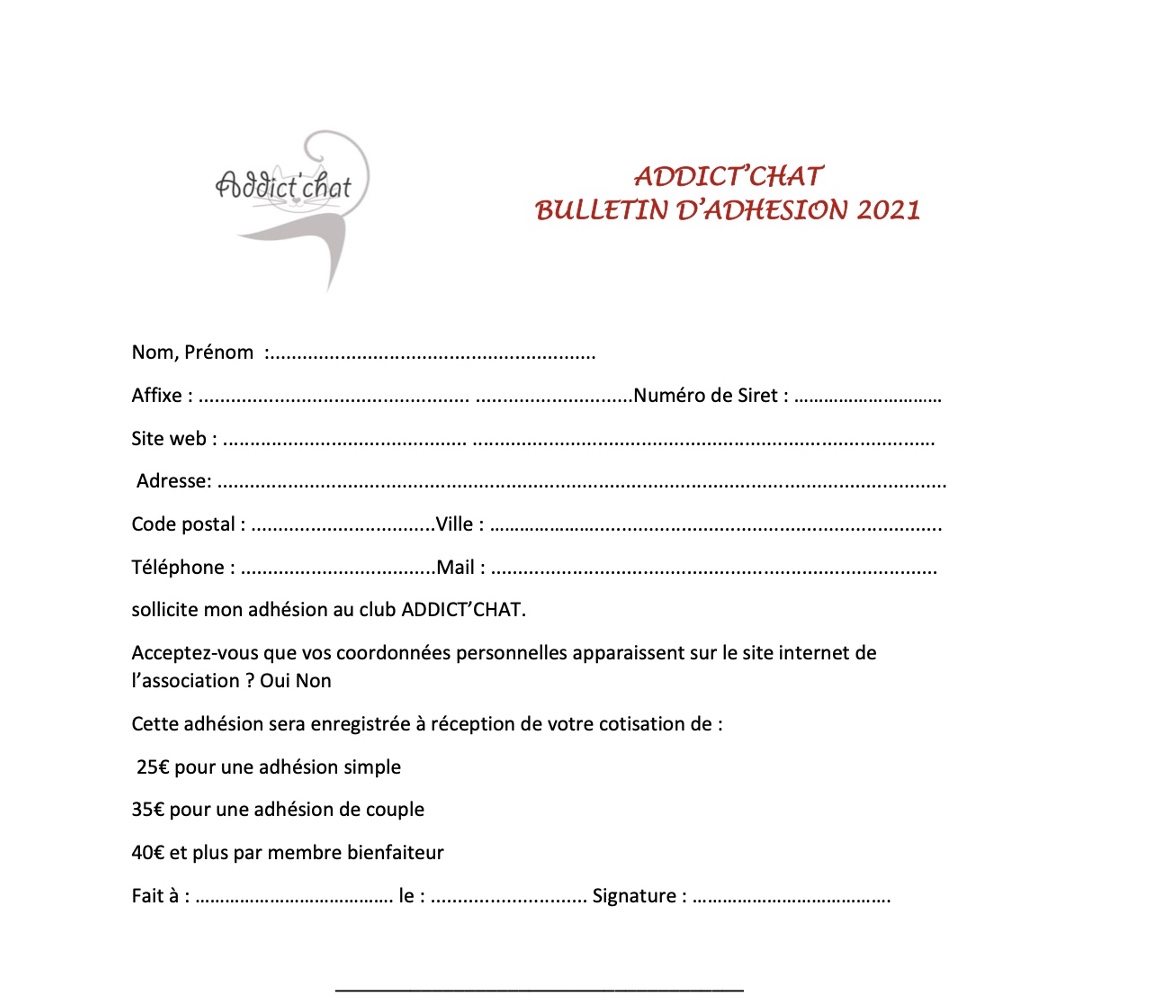 Bulletin à retourner à la secrétaire de l’association : ADDICT’CHAT180 Impasse Bellevue12100 MILLAUTel : 06 85 77 56 95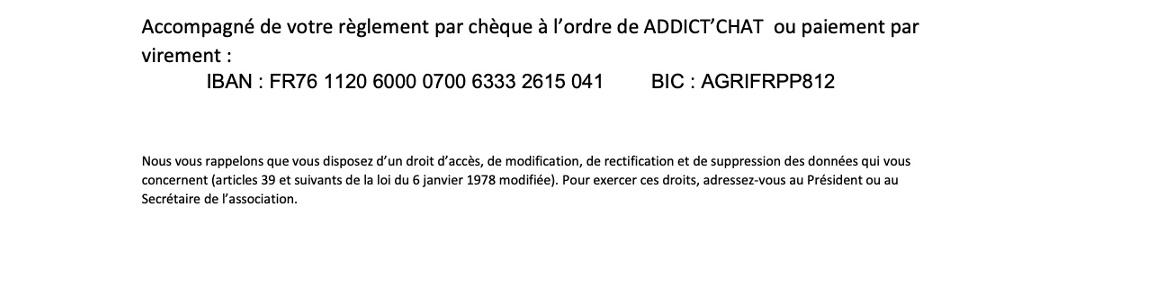 